Supporting: MSFFL2021 Install lay flat vinyl floor coverings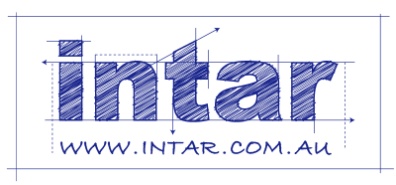 Section 2 Assignment: Preparing for installationProvide short answers to the following questions:There are many advance arrangements that need to be made with the client prior to installation day, over and above the specific details of the floor covering itself. List six of these arrangements that relate to general on-site conditions and preparations.(a)	You are going to install a lay flat vinyl floor in a person’s home. The subfloor has already been prepared. What items of personal protective equipment (PPE) will you need to take?(b) 	Now you are going to do the same installation in a large retirement village still under construction. What extra items of PPE should you have with you – that is, what might the site manager want to see before you are allowed on-site?(c)	Who takes final responsibility for deciding whether a subfloor is in a suitable condition for a floor covering installation?Name three things you should assess in a concrete subfloor before you begin an installation. For each issue, describe one possible problem that might result if the conditions did not meet the required standards.Name three things you should assess in a timber subfloor before you begin an installation. For each issue, describe one possible problem that might result if the conditions did not meet the required standards.NameDate1.2.3.4.5.6.1st issue to be assessedPossible problem2nd issue to be assessedPossible problem3rd issue to be assessedPossible problem1st issue to be assessedPossible problem2nd issue to be assessedPossible problem3rd issue to be assessedPossible problem